          КАРАР                                                                                  РЕШЕНИЕ                                                                                                         «01»  март  2021 й.	                        №   52-3                         «01»  марта   2021 г.Об утверждении состава оценочной комиссии для определения стоимости подарков, полученных муниципальными служащими администрации сельского поселения Бакеевский  сельсовет муниципального района Стерлибашевский  район Республики Башкортостан в связи с протокольным мероприятием, со служебной командировкой и с другим официальным мероприятием .          В соответствии с Федеральным законом от 25.12.2008 г. № 273-ФЗ «О противодействии коррупции», постановлением Правительства Российской Федерации от 09.01.2014 г. № 10 «О порядке сообщения отдельными категориями лиц о получении подарка в связи с их должностным положением или исполнением ими служебных (должностных) обязанностей, сдачи и оценки подарка, реализации (выкупа) и зачисления средств, вырученных от его реализации», Совет сельского поселения  Бакеевский     сельсовет муниципального района Стерлибашевский район Республики Башкортостан РЕШИЛ:    1. Утвердить прилагаемый  состав оценочной комиссии для определения стоимости подарков, полученных муниципальными служащими администрации сельского поселения Бакеевский  сельсовет муниципального района Стерлибашевский  район Республики Башкортостан в связи с протокольным мероприятием, со служебной командировкой и с другим официальным мероприятием.    2.  Обнародовать настоящее решение на информационном стенде в здании администрации сельского поселения Бакеевский сельсовет муниципального района Стерлибашевский район Республики Башкортостан по адресу: Республика Башкортостан, Стерлибашевский район, с. Бакеево, ул. Мажита Гафури, 4а и размещению на официальном сайте  сельского поселения   http://www.baki.ru    3.Настоящее решение вступает в силу со дня его официального обнародования.Глава сельского поселения                                                Ф.А.ВалишинУТВЕРЖДЕНРешением Совета сельского поселенияБакеевский сельсовет муниципального районаСтерлибашевский район Республики Башкортостанот «___  »  марта   2021г.СОСТАВоценочной комиссии для определения стоимости подарков,полученных муниципальными служащими администрации сельского поселения Бакеевский  сельсовет муниципального района Стерлибашевский  район Республики Башкортостан в связи с протокольным мероприятием, со служебной командировкой и с другим официальным мероприятиемБАШҠОРТОСТАН  РЕСПУБЛИКАҺЫСТӘРЛЕБАШ РАЙОНЫМУНИЦИПАЛЬ РАЙОНЫНЫҢ                                             БАКЫЙ АУЫЛ СОВЕТЫАУЫЛ БИЛӘМӘҺЕХАКИМИӘТЕ453183,Бакый,М.Гэфури, урамы,4ател. (34739)2-42-40, факс (34739) 2-42-40,E-mail admbaki8@rambler. ru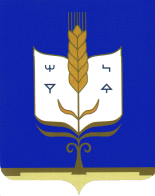  СОВЕТ                                                                                                 СЕЛЬСКОГО ПОСЕЛЕНИЯ                                                                                                                                                                                                                       БАКЕЕВСКИЙ СЕЛЬСОВЕТ                                           МУНИЦИПАЛЬНОГО РАЙОНА                          СТЕРЛИБАШЕВСКИЙ  РАЙОН                               РЕСПУБЛИКИ БАШКОРТОСТАН 453183, Бакый,ул.М.Гафури,4а                                                    тел. (34739)2-42-40, факс (34739) 2-35-40,E-mail admbaki8@rambler. ruВалишин Ф.АГлава сельского поселения,председатель комиссииЗабирова Р.Ф.Управляющий делами,заместитель председателя комиссииЗабирова И.З.специалист  2 категории ,секретарь комиссииЧлены комиссии:Дельмухаметова Г.Ф.Депутат  Совета сельского поселения( по согласованию)Багаева Л.П.Депутат Совета сельского поселения( по согласованию)Муштариева Г.Т.Депутат Совета сельского поселения( по согласованию)